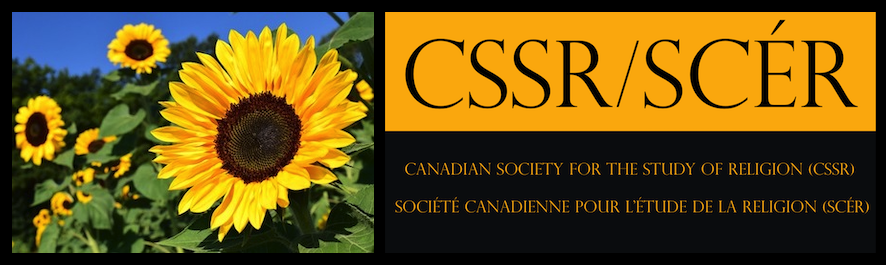 Application Form for the CSSR Student Prize: 
Publicly Engaged Research in ReligionPlease submit this completed form, the project file and write-up, a letter of support, and (if applicable) proof of CSSR membership. This form must be completed by each member of a group/co-authored project. Letters of support should be submitted by referees directly. Permission to post the winner’s name and project title I, ________________________(name), grant non-exclusive permission to the CSSR to post my name and the title of my project on their website and social media.Signature: _______________________________________________________	Date: _________________General InformationGeneral InformationName:University Affiliation:Address 
(including postal code):Email Address:UndergraduateUndergraduateDeclared Major/Area:Second Major/Area:Minor Subject/Area:GraduateGraduateDegree:Faculty:Department/Program:ProjectProjectProject Title:Project Type:Length of Write-Up (excluding bibliography and footnotes):Project Length:Letter of SupportLetter of SupportName of Referee:Email Address: